О Всероссийской сельскохозяйственной микропереписи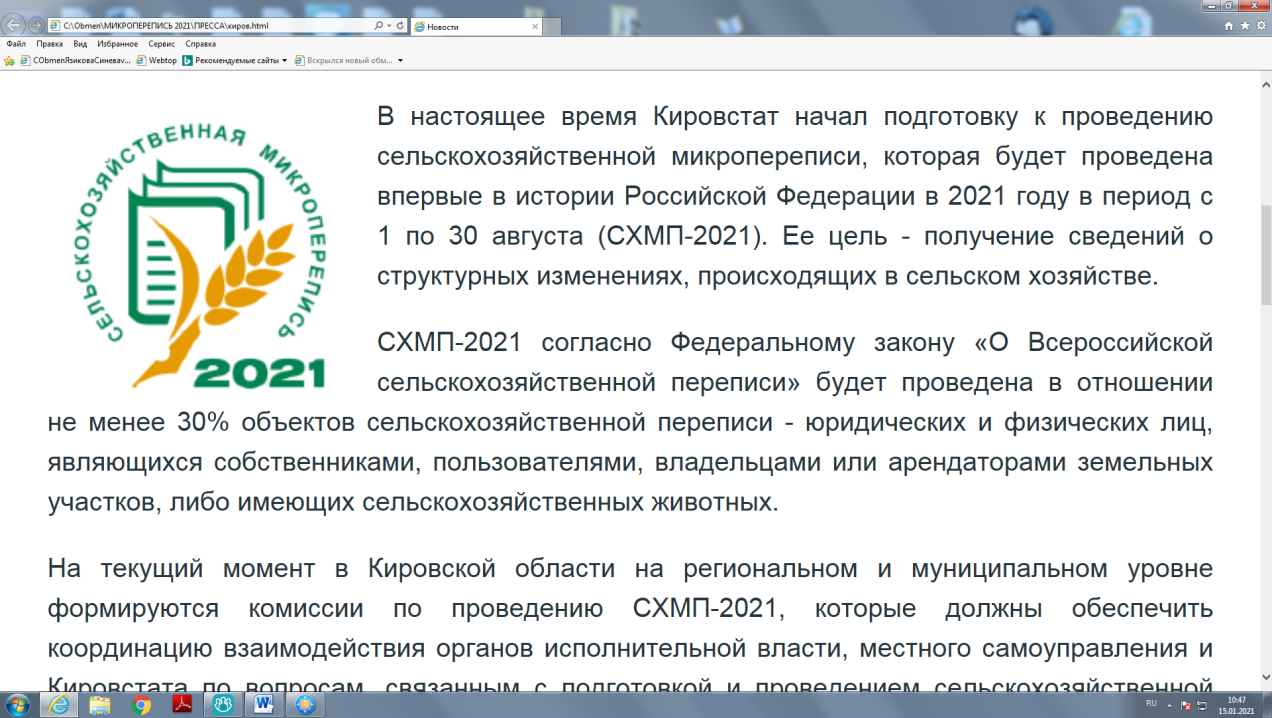 Уважаемые граждане!С 1 по 30 августа 2021 годана территории Российской Федерации во исполнение Федерального закона «О Всероссийской сельскохозяйственной переписи» и постановления Правительства Российской Федерации проводится сельскохозяйственная микроперепись.Микроперепись коснется всех сельхозпроизводителей – от сельскохозяйственных организаций, фермерских хозяйств до личных подсобных хозяйств населения, дачных объединений граждан.В каждое хозяйство населения сельской местности придет переписчик. Именно он будет общаться с гражданами - землепользователями, задавать вопросы переписного листа. Всего по области будет заниматься сбором информации540 переписчиков.Внешний вид переписчика будет отличать форма зеленого цвета со светоотражающими элементами - жилет и бейсболка, обязательно наличие удостоверения, действительного при предъявлении паспорта.Вся информация, полученная от респондентов, записывается с их слов, никаких документов при этом предъявлять не требуется. Все сведения носят конфиденциальный характер и останутся в органах статистики в обобщенном виде. Кроме того, переписчики и все работники статистики несут ответственность за разглашение информации в установленном законодательством порядке.В ходе микропереписи будет собрана развернутая информация о тружениках сельского хозяйства, об аграрном ресурсе, инфраструктуре аграрного сектора, необходимая для оценки продовольственной безопасности страны, разработки прогнозов и программ развития сельского хозяйства. Прошу с пониманием отнестись к проводимому в стране мероприятию и принять участие в сельскохозяйственной микропереписи, ответив на вопросы переписчика.Сельскохозяйственная микроперепись 2021 годаМестоположение инструкторских участков и рабочие номера телефонов
ответственных за статистическую деятельность Вологдастата 
в Кичменгско-Городецком районе  Вологодской областиКичменгско-Городецкий районОтветственный за статдеятельность в районе:Шашерина Екатерина ВалерьевнаТел. 8-81740-2-18-90Инструкторский участок № 1161400, Вологодская область, Кичменгско-Городецкий район, с. Кичменгский Городок, 
ул. Центральная, д. 8(в помещении Районного дома культуры)Инструкторский участок № 2161400, Вологодская область, Кичменгско-Городецкий район, с. Кичменгский Городок, 
ул. Центральная, д. 8(в помещении Районного дома культуры)Инструкторский участок № 3161400, Вологодская область, Кичменгско-Городецкий район, с. Кичменгский Городок, 
ул. Центральная, д. 8(в помещении Районного дома культуры)